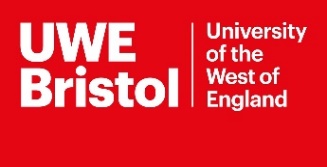 Taught and Research Degrees Award BoardOptional ‘COVID-19 Impacts’ Statement for Submitted ThesisThe coronavirus (COVID-19) pandemic may have affected your ability to undertake your research as planned. If this was so, the University would like to give you the opportunity to explain in detail any enforced changes to your thesis in order to demonstrate to your examiners that your work still meets your award criteria (see especially the third criterion on both Doctoral and MPhil descriptors). Impacts on your ability to undertake research could be direct (e.g., access to facilities, participants, libraries, archives, field sites, training, etc…) or indirect (e.g., caring responsibilities, home schooling, emergency response, etc.).This statement will be sent to your examining team and to the Independent Chair of your viva for information. Your Award Criteria are unchanged and the assessment against them will be based on your thesis and viva.  This statement can be submitted alongside an MPhil, PhD, Professional Doctorate or DPhil and should be submitted with your RD14 to Research.degrees@uwe.ac.uk as soon as you’ve uploaded your thesis to the Repository. Please note, the statement will not be included as part of the thesis itself and we encourage you to incorporate changes to your research into your thesis where space permits and it can help you demonstrate the award criteria.Name:Thesis Title:COVID-19 Impacts Statement (maximum 1,000 words).Signed:Date: